Onat on tane olta al. Nil on tane oto al.                       Al Onat olta al.      Al Nil on oto al.                             Onat ona olta al.     Nil oto ile olta al.                                        Onat olta ile      tut. Nail ile Onat el ele.                       Onat ton ton      tut. Onat ile Tan attan in. Onat ata ot at.        Nalan ona anne ol. 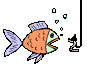 